XXI CONCURSO DE FELICITACIONES NAVIDEÑAS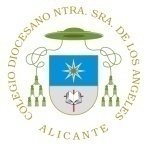 2022-2023Organizado por el Colegio Ntra. Sra. de los ÁngelesBASES DEL CONCURSO:1) Podrán participar todos los alumnos/as del Colegio de E. Infantil,  E. Primaria y ESO. 2) La participación en el concurso consiste en dibujar una felicitación navideña.3) El plazo para entregar las felicitaciones es el día 18 de noviembre.4) Por cada nivel académico se entregará un premio.5) La entrega de premios se efectuará el 22 de diciembre.6) La participación en el concurso supone la aceptación de estas bases.7) La felicitación tendrá las siguientes características:     En Infantil, 1º, 2º, 3º y 4º de EP:Tamaño: DINA-4     Soporte: Folio blanco.Tema: El tema será el motivo central de la celebración de las fiestas de Navidad.      Material: Se podrá colorear con lápices de madera, rotuladores,  témperas, acuarelas, ceras…      Técnica: libre    En 5º y 6º de EP y ESO:Tamaño: DINA-4     Soporte: Cartulina.Tema: El tema será el motivo central de la celebración de las fiestas de Navidad.      Material: papeles, telas, rotuladores, lanas, cintas…      Técnica: collage8) El jurado estará formado por:   Las profesoras de E. Infantil,  y los profesores/as  de Plástica de las diferentes etapas. 9 )El jurado emitirá el fallo el día 21 de diciembre y se hará  público.NAVIDAD  2022-2023CONSULTA LAS BASES EN LA PÁGINA WEB DEL COLEGIO:www.colegiolosangelesalicante.org